
Åkersberga den 7 november 2023

Genomförda korrekturändringar Budget 2024, plan 2025-2026 
Sid 3, 1.1 Österåker skall bli mer som Österåker	
Tidigare lydelse: ”Prognosen över bostadsbyggandet har minskat med 68 % jämfört med förra året och inflyttningen i vår kommun har minskat med 30 %.”
Ny lydelse: ”Prognosen över bostadsbyggandet har minskat med 68 % jämfört med förra året och prognosen över befolkningsutvecklingen har minskat med 50 %.”

Sid4, 3.3 Anspråkstagande av resultatutjämningsreserven (RUR)
Tidigare lydelse: ”De egna medlen i RUR uppgår i dagsläget till 255 mkr.” ” Det motsvarar ca 6 % av reservens medel”
Ny lydelse: ”De egna medlen i RUR uppgår i dagsläget till 225 mkr.” ” Det motsvarar ca 6,76 % av reservens medel”

Sid 8, Uppdrag, Naturum
Tidigare lydelse: ”29 januari 2018 biföll kommunfullmäktige en motion nr 9/2017 om Naturrum.”  
Ny lydelse: ”29 januari 2018 biföll kommunfullmäktige motion nr 9/2017 om Naturrum”

Sid 15, Uppdrag, kommunal hemtjänst
Tidigare lydelse: ”Under år 2024 ta fram en handlingsplan för att bygga upp en kommunalt utförd hemtjänstverksamhet. Vi ska permanenta Äldreomsorgslyftet för att säkerställa de personalbehov som uppstår, vi ska öka utbildningsinsatserna tillsammans med Komvux.”
Ny lydelse: ”Vi vill att det under år 2024 tas fram en handlingsplan för att bygga upp en kommunalt utförd hemtjänst. 

Sid 16, Uppdrag, Motverka dubbla hyreskostnader
Tidigare lydelse: ”Vi vill att frågan om utreds för att se på eventuella effekter och kostnader.”
Ny lydelse:  ”Vi vill att frågan utreds för att se på eventuella effekter och kostnader.”

Sid 22, Nystart för klimat-miljöprogrammet
Tidigare lydelse: ”Tappet förklaras av att vi saknar egen produktion av förnybar el, vi saknar systematiskt arbete mot illegal avfallshantering och inte har någon koldioxid budget.  att den egna verksamheten.”
Ny lydelse: ”Tappet förklaras delvis av att vi saknar egen produktion av förnybar el, vi saknar systematiskt arbete mot illegal avfallshantering och inte har någon koldioxid budget.” 

Sid 24, Uppdrag, Den demografiska försörjningskvoten
Tidigare lydelse: ”Enligt budgetdirektiven var försörjningskvoten i Österåker omkring 81 slutet av december -22. Det betyder att 100 personer i åldern 20-64 år ska försörja 81 personer, fördelat på 48 barn och unga samt 33 personer som är äldre än 65 år.”
Ny lydelse: ”Enligt budgetdirektivet var försörjningskvoten i Österåker omkring 80 slutet av december -22. Det betyder att 100 personer i åldern 20-64 år ska försörja 80 personer, fördelat på 47 barn och unga samt 33 personer som är äldre än 65 år.”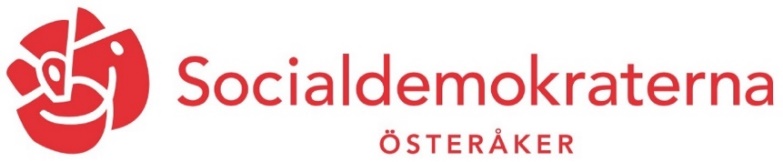 